Протокол итоговых результатов школьного этапа всероссийской олимпиады школьников  по  немецкому языкуЧисло участников: 28 человекМесто проведения: МБОУ “Спасская СОШ“ Спасского муниципального района Рязанской областиДата  и время проведения:  26.09.2023, 09:00Присутствовали:Председатель жюри: Мелёшкина Л.И.Члены жюри: Моисеева В.И.Мельнюшкина А.В.Русакова О.Г.Ищук И.Н.Колденкова О.В.Повестка дня:Утверждение  результатов участников школьного этапа.Утверждение списка победителей и призеров школьного этапа. Слушали: Моисееву В.И.Постановили:Утвердить рейтинг участников школьного этапа олимпиады.Утвердить список победителей и призеров школьного этапа олимпиады 1. Результаты  школьного этапа всероссийской олимпиады школьников по немецкому языкуОсобые замечания жюри по итогам олимпиады: _нет_____ Председатель жюри: Мелешкина Л.И.   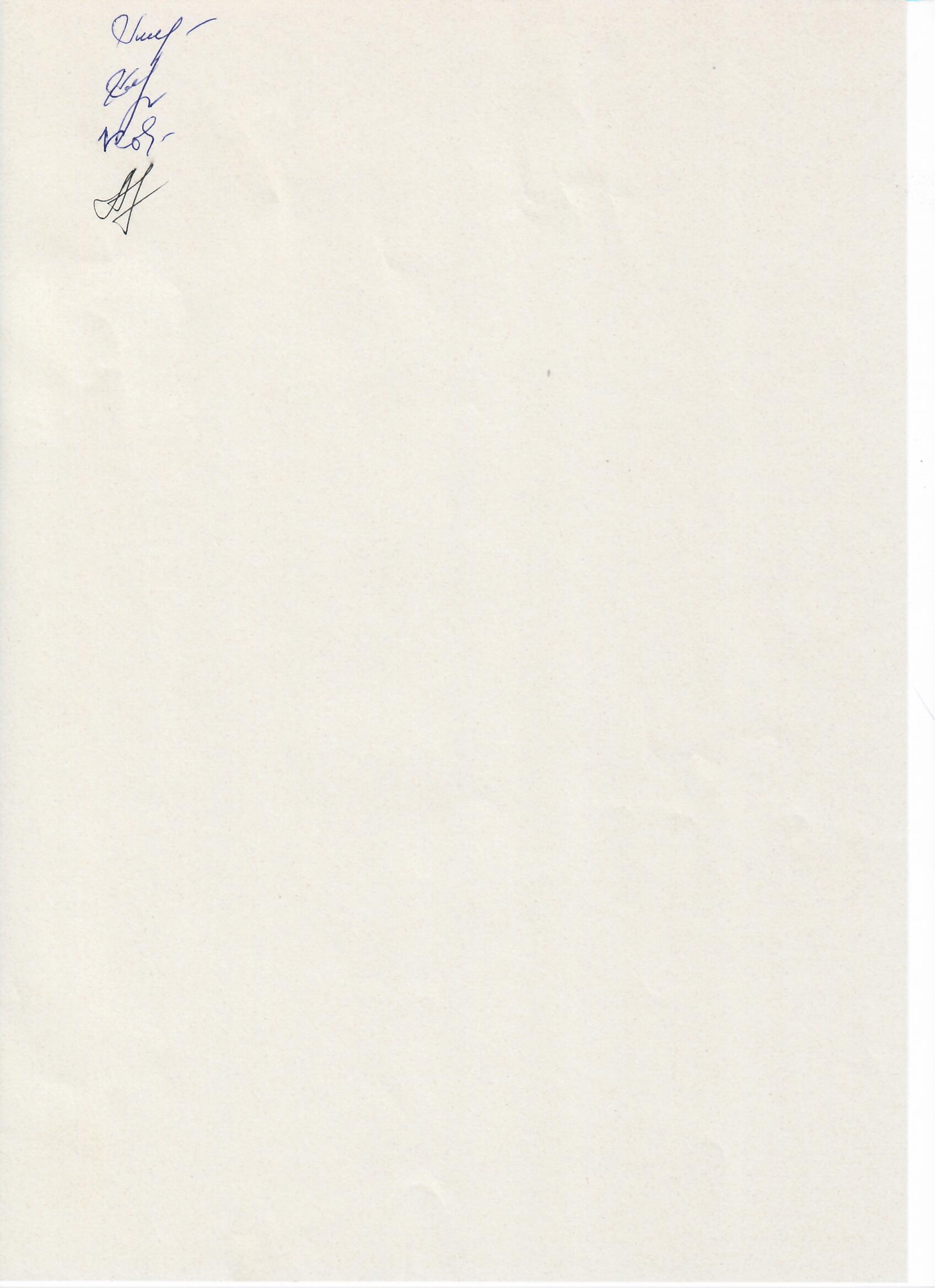 Члены жюри: Ищук И.Н.,  Колденкова О.В., Мельнюшкина А.В., Моисеева В.И.        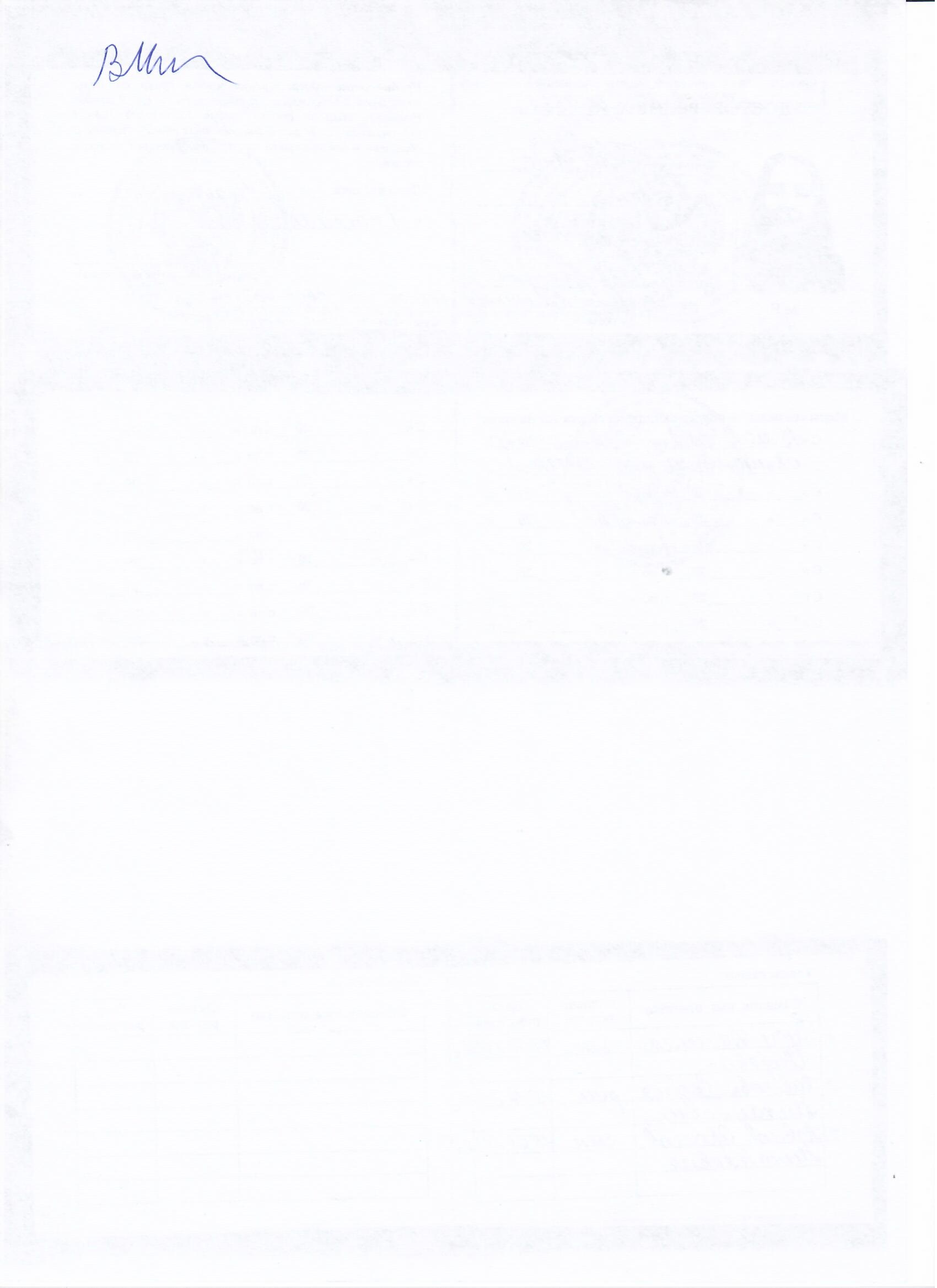 Кошкина Н.С. 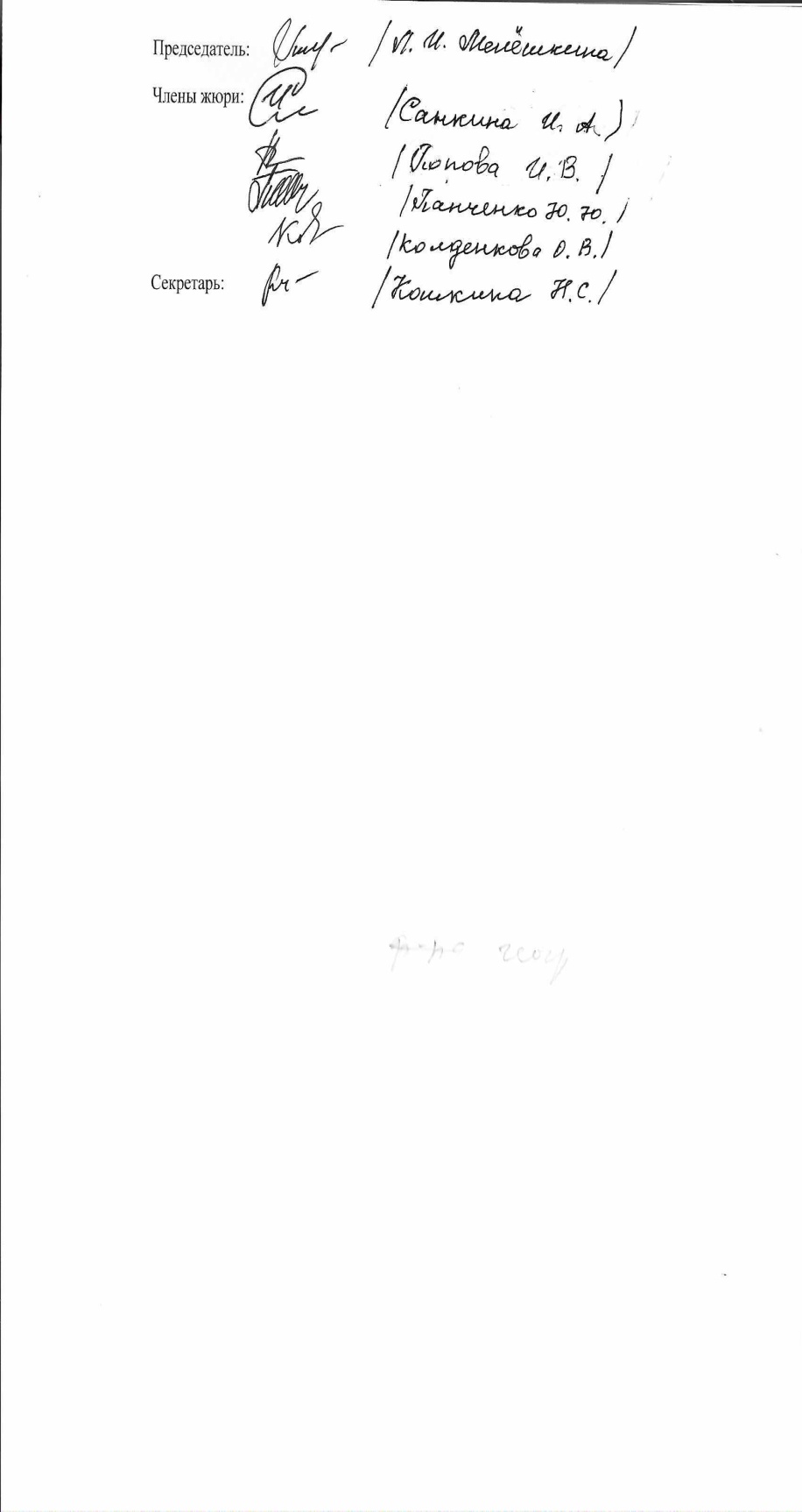  2.Список победителей и призеров школьного этапа Всероссийской олимпиады школьников по немецкому языкуОсобые замечания жюри по итогам олимпиады: _нет_____ Председатель жюри: Мелешкина Л.И.   Члены жюри: Ищук И.Н.,  Колденкова О.В., Мельнюшкина А.В., Моисеева В.И.        Секретарь: Кошкина Н.С. №п/пФИОучастникаКлассОбщее количество баллов из мах. Кол. Баллов / %)СтатусучастникаолимпиадыФ.И.О. учителяСерегина П.Д.539 из 65 60%ПобедительМоисеева В.И.Торбеева Е.В.534 из 65 52%ПризерМоисеева В.И.Душина Е.Н.526 из 65 40%УчастникМоисеева В.И.Лагуточкина К.С.519 из 65  29%УчастникМоисеева В.И.Павлова С.М.636 из 62  58%ПобедительМоисеева В.И.Пентелина Д.Д.632 из 62   52%Призер Моисеева В.И.Савостиков Н.В.626 из 62 42%УчастникМоисеева В.И.Никитина В.И.624 из 62 39%УчастникМоисеева В.И.Конкин И.С.623 из 62 37%УчастникМоисеева В.И.Филачева Ю.С.620 из 62 32%УчастникМоисеева В.И.Торбеева В.П.748 из 95 51%ПобедительМоисеева В.И.Девяткина А.В.739 из 95 41%УчастникМоисеева В.И.Орловский В.Г.736 из 95 38%УчастникМоисеева В.И.Тулейкин А.В.733 из 95 35%УчастникМоисеева В.И.Кусова В.Д.729 из 95 31%УчастникМоисеева В.И.Троицкая Д.И.847 из 87 54%ПобедительМоисеева В.И.Токмашова С.В.845 из 87 54%ПризерМоисеева В.И.Капитанова С.С.824 из 87  28%УчастникМоисеева В.И.Филачева А.И.821 из 87  24%УчастникМоисеева В.И.Яшина В.Г.931 из 73  43%УчастникМоисеева В.И.Пальцев А.С.928 из 73  38%УчастникМоисеева В.И.Караваева Е.М.918 из 73  25%УчастникМоисеева В.И.Макарова М.А.1031 из 73  43%УчастникМоисеева В.И.Печурина В.В.1027 из 73  37%УчастникМоисеева В.И.Гудков И.Д.1026 из 73  36%УчастникМоисеева В.И.Волчков А.В.1023 из 73  32%УчастникМоисеева В.И.Шорохова А.Н.1019 из 73  26%УчастникМоисеева В.И.Савостикова А.В.1139 из 85  46%УчастникМоисеева В.И.№п/пФИОучастникаКлассОбщее количество баллов из мах. Кол. Баллов / %)СтатусучастникаолимпиадыФ.И.О. учителяСерегина П.Д.539 из 65 60%ПобедительМоисеева В.И.Торбеева Е.В.534 из 65 52%ПризерМоисеева В.И.Павлова С.М.636 из 62  58%ПобедительМоисеева В.И.Пентелина Д.Д.632 из 62   52%Призер Моисеева В.И.Торбеева В.П.748 из 95 51%ПобедительМоисеева В.И.Троицкая Д.И.847 из 87 54%ПобедительМоисеева В.И.Токмашова С.В.845 из 87 54%ПризерМоисеева В.И.